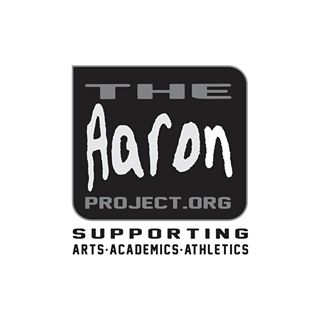 The Aaron Project Arts in Education GrantGrant Application 2017-2018Application must be submitted by October 20th, 2017The purpose of The Aaron Project Arts in Education grant program is to fund innovative projects designed to infuse the visual and performing arts into the general education curriculum in grades K-12.  Grant funds may be used for materials and/or equipment, but not for student stipends, meals or food. Teams of teachers are encouraged to apply together.  The maximum grant awarded is $1,500 per team.Name of School/Department: ________________________________________________________  Project Applicant: ______________________________Administrator: ______________________Title of Project: ____________________________________________________________________Email Address: _____________________________________ Cell Phone: ____________________Programmatic Focus Area (Check all that apply):	Literacy		         Graduation Rates	          Career/Technical Education	Low-Performing	         STEM			          Quality Instruction FrameworkSubject Area (Select most applicable):	Art/Music		         Math			          Health	Science		         Reading			          Exceptional/Special Education	Social Studies		         Writing			          Other: ___________________TOTAL Amount Requested: 			                   ($) ____________Total number of participants involved: 				____________Total number of students involved: 				____________Number of high poverty students that will be involved: 		____________Project DetailsProject Abstract:Describe your project in 300 words or less. (Think: If in an elevator with a random person what would I say about this project and its potential impact?)Project Summary (Not to exceed one page): Summarize the proposed grant project. The summary should clearly demonstrate how your project will enhance student learning of the core content curriculum by incorporating the visual and/or performing arts.  Project Goals & Objectives:Clearly state the goals and objectives of the project including expected dates of project launch and evaluation. Evaluation Plan:Your project must include an evaluation component that will measure academic gains, student and or parent/community engagement, or other measures. Evaluation tool(s) can provide quantitative data, qualitative data or both. Explain what tools you will use to provide both kinds of data. Keep in mind the timelines for receipt of data, if using state data to measure student outcomes.  Examples of quantitative data include pre and post-tests, evaluation of student portfolios using a rubric, and comparison of test scores/achievement levels. Examples of qualitative data include: questionnaires and surveys, focus groups, and interviews. Budget: Submit a budget for the project. Please use the table provided for itemizing expenditures.  Allowable expenditures: classroom materials, computer software, computer hardware, other equipment, program supplies, travel, and printingNon-Allowable expenditures include: administrative expenses, capital improvements, support of interscholastic athletics, refreshments, decorative items, awards for outstanding service, and the entertainment of dignitariesIn general, all expenditures should be specifically utilized to execute the program grant project goals and objectives.Communication & Reporting:A final report after your project is complete is required.  The report should contain a final budget report, summary of outcomes based on your goals and objectives, and any other data to show the effective use of the grant funds.  Photographs, news clippings, etc. are welcomed. The Aaron Project Foundation would love to visit your schools and classrooms to see your programs in action!  Final ReportReports for 1st semester projects are due no later than Jan. 19, 2018.  Reports for 2nd semester projects due no later than May 11, 2018.  Send report with receipts for expendatures via email to theaaronproject@yahoo.com.  ____ I understand that all funding dispersed must be accounted for with receipts.____ I certify that all of the above information is accurate and true to the best of my ability. Signature of Applicant(s): _______________________________ 		Date: _________Signature of Applicant(s): _______________________________ 		Date: _________Signature of Applicant(s): _______________________________ 		Date: _________Signature of Applicant(s): _______________________________ 		Date: _________Signature of Principal: ________________________________		Date: _________Itemized BudgetCategory of ExpenditureTotal AmountRelated ActivitySalaries BenefitsProfessional Contracted Workers (i.e. stipend workers, trainers, work for fee etc.)Classroom materialsTravelProgram suppliesComputer SoftwareComputer Hardware*Other Equipment (not computers)*Printing**Tuition/Training/ConferencesAdmission FeesRoom Rental FeesInternet Service**Telephone Service**Postage**TOTALS**Only if these categories are directly related to program implementationRelated Activity (What activity does this support in the grant? i.e. classroom project, training, computer project, etc.)